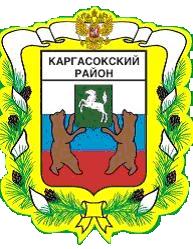 МУНИЦИПАЛЬНОЕ ОБРАЗОВАНИЕ «Каргасокский район»ТОМСКАЯ ОБЛАСТЬАДМИНИСТРАЦИЯ КАРГАСОКСКОГО РАЙОНАВ целях приведения в соответствие с Порядком принятия решений о разработке муниципальных программ муниципального образования «Каргасокский район», их формирования и реализации, утвержденным постановлением Администрации Каргасокского района от 20.01.2015 № 11Администрация Каргасокского района постановляет:Внести изменения в постановление Администрации Каргасокского района от 10.11.2015 № 175 «Об утверждении муниципальной программы «Развитие молодежной политики, физической культуры и спорта на территории муниципального образования «Каргасокский район» (далее – Постановление):в приложении к Постановлению исключить слова «Координатор программы».Настоящее постановление вступает в силу со дня официального опубликования в порядке, предусмотренном Уставом муниципального образования «Каргасокский район».Глава Каргасокского района                                                                                          А.П. АщеуловЮ.А. Максимчук2 32 52ПОСТАНОВЛЕНИЕПОСТАНОВЛЕНИЕПОСТАНОВЛЕНИЕПОСТАНОВЛЕНИЕ30.03.2018с. Каргасок №  65О внесении изменений в постановление Администрации Каргасокского района от 10.11.2015 № 175 «Об утверждении муниципальной программы «Развитие молодежной политики, физической культуры и спорта на территории муниципального образования «Каргасокский район» О внесении изменений в постановление Администрации Каргасокского района от 10.11.2015 № 175 «Об утверждении муниципальной программы «Развитие молодежной политики, физической культуры и спорта на территории муниципального образования «Каргасокский район» 